The IEEE PresidentMeets the University of Roma “Tor Vergata”FOCUS ONEntrepreneurship, Education and Vision27 September 2016, 10:00 am – 13:30 pm CETUniversity of Roma “Tor Vergata” – Engineering Conference RoomVia Politecnico 1 – 00133 Roma – ItalyAgenda10:00 — 10:20	Welcome address from the University authorities10:20 — 10:30	Welcome address from Student Rep and Entrepreneur Rep10:30 — 11:15	IEEE President Barry L. Shoop on “The role of IEEE on Entrepreneurship, Education and Vision”11:15 — 11:45	Coffee break11.45 — 13:30	Testimonials from the University of Roma “Tor Vergata” and Confindustria on Entrepreneurship, Education and Strategic Vision13:30 — 14:15	Lunch buffet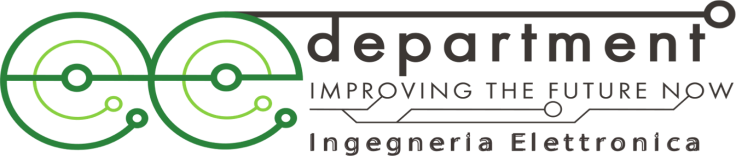 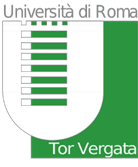 